Литературное развлечение«К нам праздник пришел новогодний,                               волшебный подарок зимы»4 января нашу библиотеку посетили учащиеся 4-х классов школ города и  с удовольствием поучаствовали в конкурсной программе «К нам праздник  пришел новогодний, волшебный  подарок  зимы».В начале мероприятия ведущая Т. В. Васильева познакомила ребят с новогодними традициями, существующими  на Руси и в других странах мира.  Все дружно вспомнили, как  зовется Дед Мороз на разных континентах, а затем разбились на две команды «Снежинка» и «Метель» и соревнование началось.Участвуя в разминке, ребята помогли  библиотекарю разобраться в том, что любит и не любит елка. Далее  последовали конкурсы, за выполнением и результатом которых внимательно наблюдало наше жюри. Выполняя первое задание, участникам программы необходимо было  на скорость украсить посох деда Мороза; чтобы получить новогодний сюрприз,  ребята отгадывали зимние загадки; в конкурсе «Ежики» детям  предстояло сделать своего ежика более колючим и щетинистым.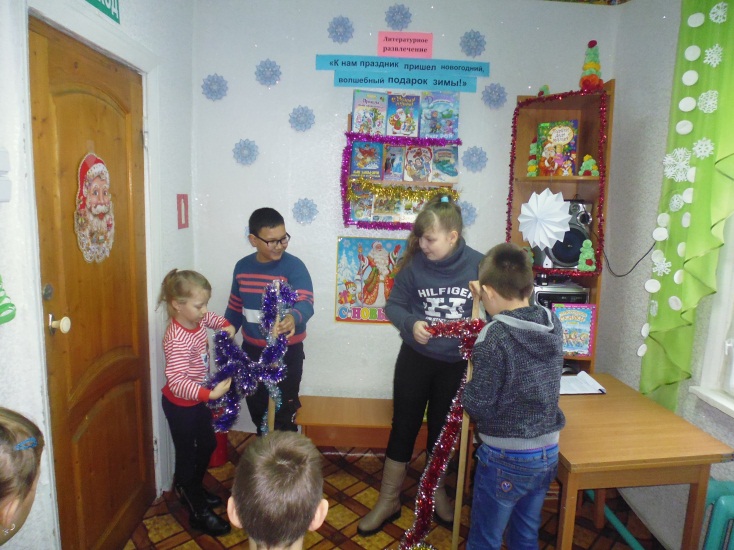 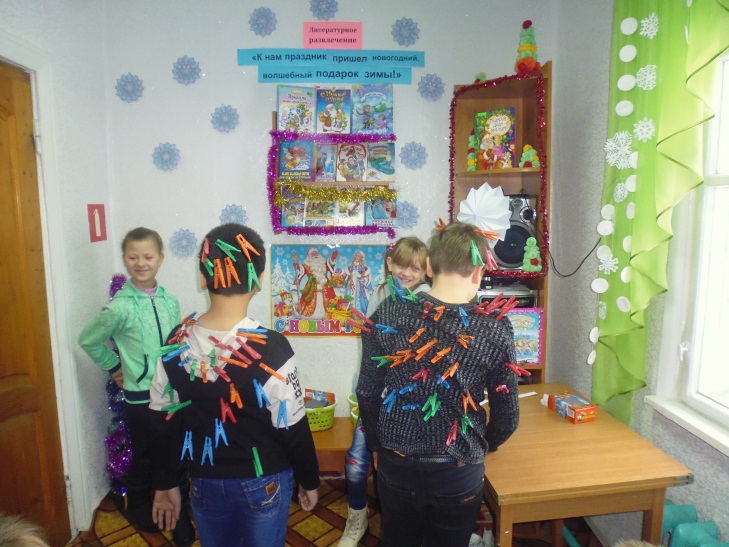 Далее мальчишки и девчонки по  односложным ответам  одного из участников   команды – противника  пытались отгадать,  какой же сказочный персонаж был задуман игроком; пантомимой изображали  различные действия: тающее мороженое, закипающий чайник и т.п. Играли в игру «Идет к нам Дед Мороз»; угадывали по мелодии  новогодние зимние песни  как современные, так и прошлых лет, из набора букв составляли новогоднее меню. При помощи подсказок отгадывали сюрпризы, лежащие  в новогодней шкатулке,  и получали за это сладкие призы; рисовали по очереди командой символ года. Причем  сделать это надо  было в определенной последовательности: ноги, туловище, голова и т. д.   Побеждала команда, у которой получится самый смешной  поросенок.  Время пролетело быстро, все играли, шутили,  веселились от души. 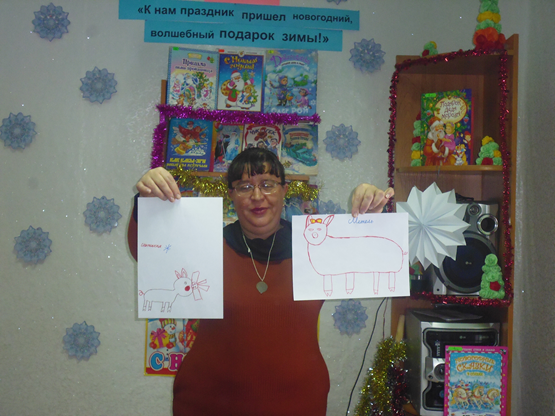 В конце  встречи жюри подвело итоги. Оказалось, что хоть в течение  программы  вперед вырывалась то одна, то другая команда, в итоге победила дружба. Команды  подошли к финишной черте со счетом 24:24. Все участники мероприятия получили сладкие призы и небольшие подарки.   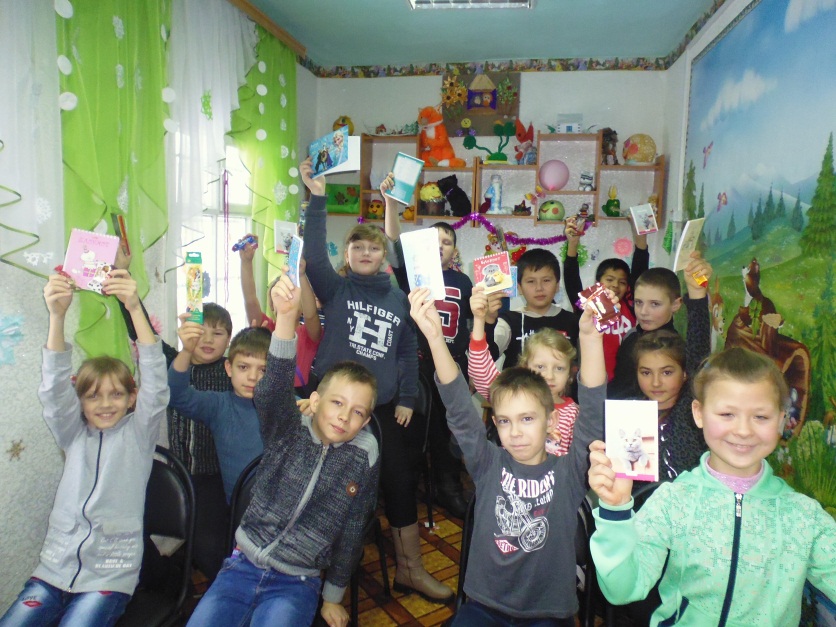 